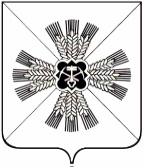 КЕМЕРОВСКАЯ ОБЛАСТЬАДМИНИСТРАЦИЯПРОМЫШЛЕННОВСКОГО МУНИЦИПАЛЬНОГО ОКРУГАПОСТАНОВЛЕНИЕот «07»       октября       г. №     1331-П   1пгт. ПромышленнаяО внесении изменений в постановление администрации                Промышленновского муниципального округа от 09.11.2017 № 1270а-П «Об утверждении муниципальной программы «Обеспечение безопасности жизнедеятельности населения и предприятий в Промышленновском муниципальном округе» на 2018-2024 годы»           (в редакции постановлений от 29.12.2017 № 1478-П, от 17.07.2018             № 752-П, от 22.08.2018 № 909-П, от 29.10.2018 № 1231-П, от 29.12.2018     № 1548-П, от 29.12.2018 № 1553-П, от 21.05.2019 № 608-П, от 21.10.2019   № 1271-П, от 30.12.2019 № 1634-П, от 09.04.2020 № 661-П, от 09.09.2020   № 1399-П, от 12.10.2020 № 1602-П, от 30.12.2020 № 2136-П, от 27.05.2021 № 929-П, от 24.08.2021 № 1496-П, от 08.11.2021 № 1817-П, от 30.12.2021    № 2093-П, от 28.01.2022 № 61-П, от 16.05.2022 № 689-П)В соответствии с решением Совета народных депутатов Промышленновского муниципального округа от 29.09.2022 № 440                        «О внесении изменений и дополнений в решение Совета народных депутатов Промышленновского муниципального округа от 23.12.2021 № 356                         «О бюджете Промышленновского муниципального округа на 2022 год и плановый период 2023 и 2024 годов, постановлением администрации Промышленновского муниципального округа от 28.04.2020 № 754-П                    «Об утверждении порядка разработки, реализации и оценки эффективности муниципальных программ, реализуемых за счет местного бюджета», в целях реализации полномочий администрации Промышленновского муниципального округа:1. Внести в постановление администрации Промышленновского муниципального округа от 09.11.2017 № 1270а-П «Об утверждении муниципальной программы «Обеспечение безопасности жизнедеятельности населения и предприятий в Промышленновском муниципальном округе» на 2018-2023 годы» (в редакции постановлений от 29.12.2017 № 1478-П,                    от 17.07.2018 № 752-П, от 22.08.2018 № 909-П, от 29.10.2018 № 1231-П,                от 29.12.2018 № 1548-П, от 29.12.2018 № 1553-П, от 21.05.2019 № 608-П,                   от 21.10.2019 № 1271-П, от 30.12.2019 № 1634, от 09.04.2020 № 661-П,            от 09.09.2020 № 1399-П, от 12.10.2020 № 1602-П, от 30.12.2020 № 2136-П,        от 27.05.2021 № 929-П, от 24.08.2021 № 1496-П, от 08.11.2021 № 1817-П,          от 30.12.2021 № 2093-П, от 28.01.2022 № 61-П, от 16.05.2022 № 689-П)       (далее - постановление) следующие изменения:1.1. Паспорт муниципальной Программы «Обеспечение безопасности жизнедеятельности населения и предприятий в Промышленновском муниципальном округе» на 2018-2024 годы (далее - Программа) изложить          в новой редакции согласно приложению № 1 к настоящему постановлению;1.2. Разделы 3-6 Программы изложить в редакции согласно приложению № 2 к настоящему постановлению.2. Настоящее постановление подлежит размещению на официальном сайте администрации Промышленновского муниципального округа в сети Интернет.3. Контроль за исполнением настоящего постановления возложить          на заместителя главы Промышленновского муниципального округа                          Т.В. Мясоедову.4. Настоящее постановление вступает в силу со дня подписания. Исп. К.В. ДзалбоТел. 72005постановление от «      »                      г. №               	                                                                                   страница 2Паспортмуниципальной программы «Обеспечение безопасности жизнедеятельности населения и предприятий в Промышленновском муниципальном округе»  на 2018-2024 годы3. Перечень подпрограмм программы с кратким описанием подпрограмм и основных мероприятий программы4. Ресурсное обеспечение реализациимуниципальной программыРесурсное обеспечение реализации программы«Обеспечение безопасности жизнедеятельности населения и предприятий в Промышленновском муниципальном округе»на 2018-2024 годы5. Сведения о планируемых значениях целевых показателей(индикаторов) муниципальной программыСведения о планируемых значениях целевых показателей (индикаторов) муниципальной программы «Обеспечение безопасности жизнедеятельности населения и предприятий в Промышленновском муниципальном округе» на 2018 - 2024 годы6. Методика оценки эффективности ПрограммыСтепень достижения целей (решения задач) муниципальной программы (Сд) определяется по формуле:Сд = Зф / Зп x 100%,где:Зф - фактическое значение индикатора (показателя) муниципальной программы;Зп - плановое значение индикатора (показателя) муниципальной программы (для индикаторов (показателей), желаемой тенденцией развития которых является рост значений).Уровень финансирования реализации основных мероприятий муниципальной программы (Уф) определяется по формуле:Уф = Фф / Фп x 100%,где:Фф - фактический объем финансовых ресурсов, направленный на реализацию мероприятий муниципальной программы;Фп - плановый объем финансовых ресурсов на соответствующий отчетный период.Муниципальная программа считается реализуемой с высоким уровнем эффективности в следующих случаях:значения 95 процентов и более показателей муниципальной программы и ее подпрограмм входят в установленный интервал значений для отнесения муниципальной программы к высокому уровню эффективности;не менее 95 процентов мероприятий, запланированных на отчетный год, выполнены в полном объеме.Муниципальная программа считается реализуемой с удовлетворительным уровнем эффективности в следующих случаях:значения 80 процентов и более показателей муниципальной программы и ее подпрограмм входят в установленный интервал значений для отнесения муниципальной программы к высокому уровню эффективности;не менее 80 процентов мероприятий, запланированных на отчетный год, выполнены в полном объеме.Если реализация муниципальной программы не отвечает указанным критериям, уровень эффективности ее реализации признается неудовлетворительным.  ГлаваПромышленновского муниципального округаС.А. ФедарюкПриложение № 1к постановлениюадминистрации Промышленновскогомуниципального округа от _____________№ ______Наименование муниципальной программыМуниципальная программа«Обеспечение безопасности жизнедеятельности населения и предприятий в Промышленновском муниципальном округе» на 2018-2024 годыДиректор муниципальной программыЗаместитель главы Промышленновского муниципального округа (по социальным вопросам и вопросам безопасности)Ответственный исполнитель (координатор) муниципальной программыОтдел ГО и ЧС администрации Промышленновского муниципального округаИсполнители муниципальной программыУправление культуры, молодёжной политики, спорта и туризма администрации Промышленновского муниципального округа; Управление социальной защиты населения администрации Промышленновского муниципального округа;Управление образования администрации Промышленновского муниципального округа;Управление по жизнеобеспечению и строительству администрации Промышленновского муниципального округа;администрация Промышленновского муниципального округаНаименование подпрограмм  муниципальной программыПодпрограмма «Содержание системы по предупреждению и ликвидации чрезвычайных ситуаций и стихийных бедствий»Подпрограмма «Борьба с преступностью и профилактика правонарушений»Подпрограмма «Безопасность дорожного движения»Подпрограмма «Комплексные меры противодействия злоупотреблению наркотиками и их незаконному обороту»Подпрограмма «Антитеррор»Цели муниципальной программыМаксимально возможное уменьшение риска возникновения чрезвычайных ситуаций, а также на сохранение здоровья людей;  оптимизация работы по предупреждению преступлений и правонарушений; обеспечение безопасности граждан; повышение эффективности взаимодействия между правоохранительными органами, органами местного самоуправления по вопросам социальной реабилитации лиц, освободившихся из мест лишения свободыЗадачи муниципальной программыСоздание необходимых условий для уменьшения риска возникновения чрезвычайных ситуаций, а также на сохранение здоровья людей; ограничение последствий от возможных чрезвычайных ситуаций;развитие и воспитание бдительности у населениясовершенствование пропаганды в области гражданской обороны, защиты населения и территории от чрезвычайных ситуаций природного и техногенного характера; обеспечения пожарной безопасности; повышение качества организации обучения населения в области гражданской обороны; защита населения и территории от чрезвычайных ситуаций природного и техногенного характера;обеспечение готовности к действиям органов управления, сил и средств, предназначенных  для предупреждения и ликвидации чрезвычайных ситуаций;повышение оперативного реагирования службжизнеобеспечения на предупреждение и ликвидацию чрезвычайной ситуации;профилактика правонарушений в Промышленновском  муниципальном округе;обеспечение эффективной профилактики распространения наркомании и связанных с ней правонарушений;повышение эффективности лечения больных наркоманией;снижение тяжести последствий от дорожно-транспортных происшествий;сокращение детского дорожно-транспортного травматизма;обеспечение координации между взаимодействующими структурами по вопросам социальной адаптации лиц, освободившихся из мест лишения свободы, предупреждения совершения ими правонарушений и преступлений на территории Промышленновского муниципального округаСрок реализации муниципальной программы2018-2024 годыОбъемы и источники финансирования муниципальной программы  в целом и с разбивкой по годам ее реализацииВсего средств 30590,9 тыс. рублей,в том числе по годам реализации:2018 год – 2457,2 тыс. рублей;2019 год – 2594,4 тыс. рублей;2020 год – 4403,1 тыс. рублей;2021 год – 3517,6 тыс. рублей;2022 год – 12598,6 тыс. рублей;2023 год – 2510,0 тыс. рублей;2024 год- 2510,0 тыс. рублей.из них: местный бюджет – 30590,9 тыс. рублей,в том числе по годам реализации:2018 год – 2457,2 тыс. рублей;2019 год – 2594,4 тыс. рублей;2020 год – 4403,1 тыс. рублей;2021 год – 3517,6 тыс. рублей;2022 год – 12598,6 тыс. рублей;2023 год – 2510,0тыс. рублей;2024 год- 2510,0 тыс. рублей.Ожидаемые конечные результаты реализации муниципальной программыУменьшения риска возникновения чрезвычайных ситуаций, а также на сохранение здоровья людей; снижение размеров ущерба окружающей природной среде и материальных потерь в случае их возникновения;Совершенствование пропаганды информационного обеспечения; обучения населения в области гражданской обороны, защиты населения и территории от чрезвычайных ситуаций природного и техногенного характера, обеспечения пожарной безопасности, охраны жизни людей на водных объектах;Повышение оперативного реагирования служб жизнеобеспечения на предупреждение и ликвидацию чрезвычайной ситуации; Снижение социальной напряженности, повышение эффективности социальной реабилитации лиц, отбывших наказание в виде лишения свободы; Обеспечение эффективной профилактики распространения наркомании и связанных с ней правонарушений;Снижение тяжести последствий от дорожно-транспортных происшествий;Сокращение детского дорожно-транспортного травматизма;Минимизация возможности возникновения и распространение терроризма. Заместитель главыПромышленновского муниципального округаТ.В. МясоедоваПриложение № 2к постановлениюадминистрации Промышленновскогомуниципального округа от                          №______№ п/пНаименование подпрограммы, основного мероприятия, мероприятияНаименование подпрограммы, основного мероприятия, мероприятияКраткое описание подпрограммы, основного мероприятия, мероприятияНаименование целевого показателя (индикатора)Порядок определения (формула)Муниципальная программа«Обеспечение безопасности жизнедеятельности населения и предприятий в Промышленновском муниципальном округе» на 2018 – 2024 годыМуниципальная программа«Обеспечение безопасности жизнедеятельности населения и предприятий в Промышленновском муниципальном округе» на 2018 – 2024 годыМуниципальная программа«Обеспечение безопасности жизнедеятельности населения и предприятий в Промышленновском муниципальном округе» на 2018 – 2024 годыМуниципальная программа«Обеспечение безопасности жизнедеятельности населения и предприятий в Промышленновском муниципальном округе» на 2018 – 2024 годыМуниципальная программа«Обеспечение безопасности жизнедеятельности населения и предприятий в Промышленновском муниципальном округе» на 2018 – 2024 годыМуниципальная программа«Обеспечение безопасности жизнедеятельности населения и предприятий в Промышленновском муниципальном округе» на 2018 – 2024 годы1.1.Цель: Уменьшение риска возникновения чрезвычайных ситуацийЦель: Уменьшение риска возникновения чрезвычайных ситуацийЦель: Уменьшение риска возникновения чрезвычайных ситуацийЦель: Уменьшение риска возникновения чрезвычайных ситуаций1.1.Задача: Создание необходимых условий для уменьшения риска возникновения чрезвычайных ситуаций, а также на сохранение здоровья людей, снижение размеров ущерба окружающей природной среде и материальных потерь в случае их возникновенияЗадача: Создание необходимых условий для уменьшения риска возникновения чрезвычайных ситуаций, а также на сохранение здоровья людей, снижение размеров ущерба окружающей природной среде и материальных потерь в случае их возникновенияЗадача: Создание необходимых условий для уменьшения риска возникновения чрезвычайных ситуаций, а также на сохранение здоровья людей, снижение размеров ущерба окружающей природной среде и материальных потерь в случае их возникновенияЗадача: Создание необходимых условий для уменьшения риска возникновения чрезвычайных ситуаций, а также на сохранение здоровья людей, снижение размеров ущерба окружающей природной среде и материальных потерь в случае их возникновения1.1.Подпрограмма«Содержание системы по предупреждению и ликвидации чрезвычайных ситуаций и стихийных бедствий»Сокращение чрезвычайных ситуаций и стихийных бедствий1.1.1.1.Мероприятие:Обеспечение деятельности ЕДДС, Системы – 112Содержание ЕДДС, системы – 112Скорость реагирования на ЧС, %Скорость реагирования на ЧС в текущем году/в прошлом году * 100%1.2.1.2.Мероприятие: Обеспечение первичных мер по пожарной безопасностиОрганизация первичных мер по пожарной безопасностиСокращение количества пожаров, %Сокращение количества пожаров в текущем году/в прошлом году * 100%1.3.1.3.Мероприятие: Участие в предупреждении и ликвидации чрезвычайных ситуаций природного и техногенного характераМероприятия по профилактике чрезвычайных ситуаций природного и техногенного характераСокращение чрезвычайных ситуаций и стихийных бедствий, %Сокращение чрезвычайных ситуаций и стихийных бедствий в текущем году/в прошлом году * 100%1.4. 1.4. Мероприятие: Обеспечение безопасности гидротехнических сооруженийМероприятия по предотвращению аварий на гидротехнических сооруженияхСокращение аварий на гидротехнических сооружениях, %Сокращение аварий на гидротехнических сооружениях в текущем году/в прошлом году * 100%2.2.Цель: Оптимизация работы по предупреждению преступлений и правонарушений; Обеспечение безопасности граждан.Цель: Оптимизация работы по предупреждению преступлений и правонарушений; Обеспечение безопасности граждан.Цель: Оптимизация работы по предупреждению преступлений и правонарушений; Обеспечение безопасности граждан.Цель: Оптимизация работы по предупреждению преступлений и правонарушений; Обеспечение безопасности граждан.2.2.Задача: Профилактика правонарушений в Промышленновском муниципальном округе; Снижение преступлений, совершенных на улице и в общественных местах.Задача: Профилактика правонарушений в Промышленновском муниципальном округе; Снижение преступлений, совершенных на улице и в общественных местах.Задача: Профилактика правонарушений в Промышленновском муниципальном округе; Снижение преступлений, совершенных на улице и в общественных местах.Задача: Профилактика правонарушений в Промышленновском муниципальном округе; Снижение преступлений, совершенных на улице и в общественных местах.2.2.Подпрограмма:«Борьба с преступностью и профилактика правонарушений»Проведение мероприятий по борьбе с преступностью и профилактике правонарушений2.1.2.1.Мероприятие:содействие в оказании помощи по социальной и иной реабилитации лиц, отбывших наказания в виде лишения свободыПроведение мероприятий по социальной адаптации граждан после отбытия наказания в местах лишения свободы Количество граждан после отбытия наказания в местах лишения свободы, получивших материальную помощь, %Количество граждан после отбытия наказания в местах лишения свободы, получивших материальную помощь в текущем году/в прошлом году * 100%2.2.2.2.Мероприятие:приобретение продукции для проведения мероприятий с детьми и подростками  по воспитанию здорового образа жизниПриобретение продукции для проведения мероприятий с детьми и подростками  по воспитанию здорового образа жизниКоличество проведенных мероприятий с детьми и подростками  по воспитанию здорового образа жизни, %Количество проведенных мероприятий с детьми и подростками  по воспитанию здорового образа жизни в текущем году/в прошлом году * 100%2.3.2.3.Мероприятие:организация отдыха в детских оздоровительных лагерях несовершеннолетних, состоящих на учете в подразделении по делам несовершеннолетних, склонных к совершению преступленийОрганизация отдыха в детских оздоровительных лагерях несовершеннолетних, состоящих на учете в подразделении по делам несовершеннолетних, склонных к совершению преступленийКоличество несовершеннолетних детей, состоящих на учете в подразделении по делам несовершеннолетних, отдохнувших в детских оздоровительных лагерях, %Количество несовершеннолетних детей, состоящих на учете в подразделении по делам несовершеннолетних, отдохнувших в детских оздоровительных лагерях в текущем году/в прошлом году * 100%2.4.2.4.Мероприятие:приобретение информационной продукции по профилактике мошеннических действий в отношении жителей округаПриобретение информационной продукции по профилактике мошеннических действий в отношении жителей округаКоличество приобретенной информационной продукции по профилактике мошеннических действий в отношении жителей округа, % Количество приобретенной информационной продукции по профилактике мошеннических действий в отношении жителей округа в текущем году/в прошлом году * 100%2.5.2.5.Мероприятие:построение и внедрение АПК «Безопасный город»Создание инфраструктуры АПК «Безопасный город»Количество бюджетных ассигнований выделенных на построение АПК «Безопасный город», %Количество бюджетных ассигнований выделенных на построение АПК «Безопасный город» в текущем году/в прошлом году * 100%2.6.2.6.Мероприятие: Обеспечение деятельности добровольных народных дружинПриобретение отличительной символики, нарукавных повязок, страхование жизни и здоровья, финансовое стимулированиеКоличество бюджетных ассигнований выделенных на обеспечение деятельности добровольных народных дружин, %Количество бюджетных ассигнований выделенных на обеспечение деятельности добровольных народных дружин, % в текущем году/в прошлом году * 100%3.3.Цель: Повышение уровня знаний в вопросах пропаганды безопасности дорожного движения, профилактики дорожно-транспортного травматизма.Цель: Повышение уровня знаний в вопросах пропаганды безопасности дорожного движения, профилактики дорожно-транспортного травматизма.Цель: Повышение уровня знаний в вопросах пропаганды безопасности дорожного движения, профилактики дорожно-транспортного травматизма.Цель: Повышение уровня знаний в вопросах пропаганды безопасности дорожного движения, профилактики дорожно-транспортного травматизма.3.3.Задача: Создание системы пропагандистского воздействия на население с целью формирования негативного отношения к правонарушениям в сфере дорожного движения, Формирование у детей навыков безопасного поведения на дорогах.Задача: Создание системы пропагандистского воздействия на население с целью формирования негативного отношения к правонарушениям в сфере дорожного движения, Формирование у детей навыков безопасного поведения на дорогах.Задача: Создание системы пропагандистского воздействия на население с целью формирования негативного отношения к правонарушениям в сфере дорожного движения, Формирование у детей навыков безопасного поведения на дорогах.Задача: Создание системы пропагандистского воздействия на население с целью формирования негативного отношения к правонарушениям в сфере дорожного движения, Формирование у детей навыков безопасного поведения на дорогах.3.3.Подпрограмма:«Безопасность дорожного движения»Сокращение дорожно-транспортного травматизма3.1.3.1.Основное мероприятие:Проведение мероприятий по пропаганде безопасности дорожного движения и предупреждению детского дорожно-транспортного травматизмаПроведение мероприятий по пропаганде безопасности дорожного движенияКоличество детей, погибших в результате ДТП, %Количество детей, погибших в результате ДТП в текущем году/в прошлом году * 100%3.2.3.2.Мероприятие:Приобретение сувенирной продукции участникам конкурса по БДДПриобретение сувенирной продукции участникам  конкурсовКоличество проведенных конкурсов, % Количество проведенных конкурсов  в текущем году/в прошлом году * 100%3.33.3Мероприятие:Обслуживание приборов, фиксирующих нарушения ПДДОбслуживание комплекса КРИС-ПКол-во выявленных нарушений в прошлом году/на этот год, %Сд= Зф / Зп х 100%,3.4.3.4.Мероприятие:проведение смотра конкурса на звание «Лучший орган местного самоуправления муниципального образования Промышленновского муниципального округа в области обеспечения жизнедеятельности населения»Проведение смотра конкурса на звание «Лучший орган местного самоуправления муниципального образования Промышленновского муниципального округа в области обеспечения жизнедеятельности населения»Соответствие нормативно-правовой базы в области обеспечения жизнедеятельности населения требованиям законодательства, %Количество соответствующих требованиям законодательства нормативно правовых актов в текущем году/в прошлом году * 100%3.5.3.5.Мероприятие:Разработка комплексной схемы организации дорожного движения Промышленновского муниципального округа4.4.Цель: Координация усилий и повышение эффективности мер по противодействию наркоугрозе.Цель: Координация усилий и повышение эффективности мер по противодействию наркоугрозе.Цель: Координация усилий и повышение эффективности мер по противодействию наркоугрозе.Цель: Координация усилий и повышение эффективности мер по противодействию наркоугрозе.4.4.Задача: Совершенствование механизма и повышение эффективности проводимых мероприятий по противодействию незаконному обороту наркотических средств.Задача: Совершенствование механизма и повышение эффективности проводимых мероприятий по противодействию незаконному обороту наркотических средств.Задача: Совершенствование механизма и повышение эффективности проводимых мероприятий по противодействию незаконному обороту наркотических средств.Задача: Совершенствование механизма и повышение эффективности проводимых мероприятий по противодействию незаконному обороту наркотических средств.4.4.Подпрограмма:«Комплексные меры противодействия злоупотреблению наркотиками и их незаконному обороту»Обеспечение эффективной профилактики распространения наркомании и связанных с ней правонарушений4.1.4.1.Мероприятие:Приобретение информационной продукции антинаркотической направленностиПриобретение информационной и печатной продукцииКоличество приобретенной информационной и печатной продукции, %Количество приобретенной информационной и печатной продукции в текущем году/в прошлом году * 100%4.2.4.2.Мероприятие:Организация и проведение районных конкурсов, презентаций, акций и других мероприятий антинаркотической направленностиПроведение мероприятий антинаркотической направленностис подростками и детьмиКоличество проведенных мероприятийантинаркотической направленностис подростками и детьми, %Количество проведенных мероприятийантинаркотической направленностис подростками и детьми в текущем году/в прошлом году * 100%5.5.Цель: Организация культурно-образовательного пространства, способствующего становлению и развитию у граждан социально значимых компетенций. Отработка действий в условиях смоделированной чрезвычайной ситуации (в том числе террористического акта).Цель: Организация культурно-образовательного пространства, способствующего становлению и развитию у граждан социально значимых компетенций. Отработка действий в условиях смоделированной чрезвычайной ситуации (в том числе террористического акта).Цель: Организация культурно-образовательного пространства, способствующего становлению и развитию у граждан социально значимых компетенций. Отработка действий в условиях смоделированной чрезвычайной ситуации (в том числе террористического акта).Цель: Организация культурно-образовательного пространства, способствующего становлению и развитию у граждан социально значимых компетенций. Отработка действий в условиях смоделированной чрезвычайной ситуации (в том числе террористического акта).5.5.Задача: Организация деятельности граждан по пониманию и осознанию ценности человеческой жизни и способах организации безопасной среды жизнедеятельности, обобщению и применению информации об условиях и способах выживания в экстремальных ситуациях. Задача: Организация деятельности граждан по пониманию и осознанию ценности человеческой жизни и способах организации безопасной среды жизнедеятельности, обобщению и применению информации об условиях и способах выживания в экстремальных ситуациях. Задача: Организация деятельности граждан по пониманию и осознанию ценности человеческой жизни и способах организации безопасной среды жизнедеятельности, обобщению и применению информации об условиях и способах выживания в экстремальных ситуациях. Задача: Организация деятельности граждан по пониманию и осознанию ценности человеческой жизни и способах организации безопасной среды жизнедеятельности, обобщению и применению информации об условиях и способах выживания в экстремальных ситуациях. 5.5.Подпрограмма:«Антитеррор»Обеспечение наглядной агитацией граждан для развития бдительности 5.1.5.1.Мероприятие:Приобретение информационной продукции антитеррористической и антиэкстремистской направленностиПриобретение стендов,  плакатов, листовок и баннеров для наглядной агитацииКоличество приобретенной продукции, %Количество приобретенной продукции в текущем году/в прошлом году * 100%5.2.5.2.Мероприятие: Выполнение антитеррористических мероприятий по обеспечению безопасности объектов образованияОбеспечение объектов техническими средствами охраны, организация освещения территории, монтаж ограждений, монтаж и обеспечение функционирования систем видеонаблюденияКоличество бюджетных ассигнований выделенных на обеспечение безопасности объектов образования, %Количество бюджетных ассигнований выделенных на обеспечение безопасности объектов образования, % в текущем году/в прошлом году * 100%5.3.5.3.Мероприятие: Выполнение антитеррористических мероприятий по обеспечению безопасности объектов культуры и спортаОбеспечение объектов техническими средствами охраны, организация освещения территории, монтаж ограждений, монтаж и обеспечение функционирования систем видеонаблюденияКоличество бюджетных ассигнований выделенных на обеспечение безопасности объектов культуры и спорта, %Количество бюджетных ассигнований выделенных на обеспечение безопасности объектов культуры и спорта, % в текущем году/в прошлом году * 100%5.4.5.4.Мероприятие:Организация антитеррористической защищенности объектов с массовым пребыванием людейМонтаж и обеспечение функционирования систем видеонаблюдения,организация освещения территории, организация оповещения населения.Количество бюджетных ассигнований выделенных на организацию антитеррористической безопасности объектов с массовым пребыванием людей, %Количество бюджетных ассигнований выделенных на организацию антитеррористической безопасности объектов с массовым пребыванием людей, % в текущем году/в прошлом году * 100%5.5.5.5.Мероприятие:Обеспечение антитеррористической защищенности мест проведения массовых мероприятий Приобретение и эксплуатация технических средств ограждения, обеспечение охраныКоличество приобретенной продукции, %Количество приобретенной продукции в текущем году/в прошлом году * 100%5.6.5.6.Мероприятие:Обеспечение работы по мониторингуресурсовинформационно-телекоммуникационнойсети «Интернет» вцелях выявленияфактовраспространенияидеологии экстремизма,экстремистскихматериаловПриобретение организационной техники, организация доступа к сети ИнтернетКоличество выявленных фактовраспространения идеологии экстремизма,экстремистскихматериалов, %Количество выявленных фактовраспространения идеологии экстремизма,экстремистскихматериалов, % в текущем году/в прошлом году * 100% №п/пНаименование муниципальной программы, подпрограммы, мероприятияИсточник финансированияОбъем финансовых ресурсов, тыс. рублейОбъем финансовых ресурсов, тыс. рублейОбъем финансовых ресурсов, тыс. рублейОбъем финансовых ресурсов, тыс. рублейОбъем финансовых ресурсов, тыс. рублейОбъем финансовых ресурсов, тыс. рублейОбъем финансовых ресурсов, тыс. рублей№п/пНаименование муниципальной программы, подпрограммы, мероприятияИсточник финансирования2018201920202021202220232024«Обеспечение безопасности жизнедеятельности населения и предприятий в Промышленновском муниципальном округе» на 2018 - 2024 годыВсего2457,22594,44403,13517,612598,62510,02510,0«Обеспечение безопасности жизнедеятельности населения и предприятий в Промышленновском муниципальном округе» на 2018 - 2024 годыместный бюджет2457,22594,44403,13517,612598,62510,02510,01 Подпрограмма: «Содержание системы по предупреждению и ликвидации чрезвычайных ситуаций и стихийных бедствий»Всего2337,52083,03682,53270,411440,72331,02331,01 Подпрограмма: «Содержание системы по предупреждению и ликвидации чрезвычайных ситуаций и стихийных бедствий»местный бюджет2337,52083,03682,53270,411440,72331,02331,01.1 Мероприятие: Обеспечение деятельности ЕДДС, Системы – 112Всего2253,22083,02129,72709,12958,101881,01881,01.1 Мероприятие: Обеспечение деятельности ЕДДС, Системы – 112местный бюджет2253,22083,02129,72709,12958,101881,01881,01.2Мероприятие: Обеспечение первичных мер по пожарной безопасности Всего001053,8410,64834,6337,0337,01.2Мероприятие: Обеспечение первичных мер по пожарной безопасности местный бюджет001053,8410,64834,6337,0337,01.3Мероприятие: Участие в предупреждении и ликвидации чрезвычайных ситуаций природного и техногенного характераВсего       00499,0150,71728,0113,0113,01.3Мероприятие: Участие в предупреждении и ликвидации чрезвычайных ситуаций природного и техногенного характераместный бюджет00499,0150,71728,0113,0113,01.4Мероприятие: Обеспечение безопасности гидротехнических сооруженийВсего       00001920,0001.4Мероприятие: Обеспечение безопасности гидротехнических сооруженийместный бюджет00001920,0002Подпрограмма:    «Борьба с преступностью и профилактика правонарушений»Всего                  1560629,6169,8307,5121,0121,02Подпрограмма:    «Борьба с преступностью и профилактика правонарушений»местный бюджет1560629,6169,8307,5121,0121,02.1Мероприятие: Содействие в оказании помощи по социальной и иной реабилитации лиц, отбывших наказания в виде лишения свободы Всего1,01,01,01,01,01,01,02.1Мероприятие: Содействие в оказании помощи по социальной и иной реабилитации лиц, отбывших наказания в виде лишения свободы местный бюджет1,01,01,01,01,01,01,02.2Мероприятие:приобретение информационной продукции для проведения мероприятий с детьми и подростками  по воспитанию здорового образа жизниВсего14,014,014,014,014,010,010,02.2Мероприятие:приобретение информационной продукции для проведения мероприятий с детьми и подростками  по воспитанию здорового образа жизниместный бюджет14,014,014,014,014,010,010,02.3Мероприятие:организация отдыха в детских  оздоровительных лагерях несовершеннолетних, состоящих на учете в подразделении по делам несовершеннолетних, склонных к совершению преступленийВсего030,00,00,031,022,022,02.3Мероприятие:организация отдыха в детских  оздоровительных лагерях несовершеннолетних, состоящих на учете в подразделении по делам несовершеннолетних, склонных к совершению преступленийместный бюджет030,00,00,031,022,022,02.4Мероприятие:приобретение информационной продукции по профилактике мошеннических действий в отношении жителей округаВсего01512,75,710,56,06,02.4Мероприятие:приобретение информационной продукции по профилактике мошеннических действий в отношении жителей округаместный бюджет01512,75,710,56,06,02.5Мероприятие:построение и внедрение АПК «Безопасный город»Всего00601,9120,0209,042,042,02.5Мероприятие:построение и внедрение АПК «Безопасный город»местный бюджет00601,9120,0209,042,042,02.6Мероприятие: обеспечение деятельности добровольных народных дружинВсего00029,142,040,040,02.6Мероприятие: обеспечение деятельности добровольных народных дружинместный бюджет00029,142,040,040,03Подпрограмма:«Безопасность дорожного движения»Всего70,7383,518,36,115,110,010,03Подпрограмма:«Безопасность дорожного движения»местный бюджет70,7383,518,36,115,110,010,03.1Мероприятие:Проведение мероприятий по пропаганде безопасности дорожного движения и предупреждению детского дорожно-транспортного травматизмаВсего823,69,66,16,14,04,03.1Мероприятие:Проведение мероприятий по пропаганде безопасности дорожного движения и предупреждению детского дорожно-транспортного травматизмаместный бюджет823,69,66,16,14,04,03.2Мероприятие:Приобретение сувенирной продукции участникам конкурса по БДДВсего7108,70,09,06,06,03.2Мероприятие:Приобретение сувенирной продукции участникам конкурса по БДДместный бюджет7108,70,09,06,06,03.3Обслуживание приборов фиксирующих нарушения ПДДВсего25,70000003.3Обслуживание приборов фиксирующих нарушения ПДДместный бюджет25,70000003.4Проведение смотра конкурса на звание «Лучший орган местного самоуправления муниципального образования Промышленновского муниципального округа в области обеспечения жизнедеятельности населения»Всего3030000003.4Проведение смотра конкурса на звание «Лучший орган местного самоуправления муниципального образования Промышленновского муниципального округа в области обеспечения жизнедеятельности населения»местный бюджет3030000003.5Разработка комплексной схемы организации дорожного движения Промышленновского муниципального округаВсего0319,9000003.5Разработка комплексной схемы организации дорожного движения Промышленновского муниципального округаместный бюджет0319,9000004Подпрограмма:«Комплексные меры противодействия злоупотреблению наркотиками и их незаконному обороту»Всего2154,960,060,060,042,042,04Подпрограмма:«Комплексные меры противодействия злоупотреблению наркотиками и их незаконному обороту»местный бюджет2154,960,060,060,042,042,04.1Мероприятие:Приобретение информационной продукции антинаркотической направленностиВсего1314,100,015,010,010,04.1Мероприятие:Приобретение информационной продукции антинаркотической направленностиместный бюджет1314,100,015,010,010,04.2Мероприятие:Организация и проведение конкурсов, презентаций, акций и других мероприятий антинаркотической направленностиВсего840,860,060,045,032,032,04.2Мероприятие:Организация и проведение конкурсов, презентаций, акций и других мероприятий антинаркотической направленностиместный бюджет840,860,060,045,032,032,05 Подпрограмма:«Антитеррор»Всего13,013,012,711,3775,36,06,05 Подпрограмма:«Антитеррор»местный бюджет13,013,012,711,3775,36,06,05.1Мероприятие:Приобретение информационной продукции антитеррористической и антиэкстремистской направленностиВсего13,013,012,711,35,36,06,05.1Мероприятие:Приобретение информационной продукции антитеррористической и антиэкстремистской направленностиместный бюджет13,013,012,711,35,36,06,05.2Мероприятие: Выполнение антитеррористических мероприятий по обеспечению безопасности объектов образованияВсего0000100,00,00,05.2Мероприятие: Выполнение антитеррористических мероприятий по обеспечению безопасности объектов образованияместный бюджет0000100,00,00,05.3Мероприятие: Выполнение антитеррористических мероприятий по обеспечению безопасности объектов культуры и спортаВсего00000005.3Мероприятие: Выполнение антитеррористических мероприятий по обеспечению безопасности объектов культуры и спортаместный бюджет00000005.4Мероприятие:Организация антитеррористической защищенности объектов с массовым пребыванием людейВсего000020,00,00,05.4Мероприятие:Организация антитеррористической защищенности объектов с массовым пребыванием людейместный бюджет000020,00,00,05.5Мероприятие:Обеспечение антитеррористической защищенности мест проведения массовых мероприятий Всего0000650,00,00,05.5Мероприятие:Обеспечение антитеррористической защищенности мест проведения массовых мероприятий местный бюджет0000650,00,00,05.6Мероприятие:Обеспечение работы по мониторингуресурсовинформационно-телекоммуникационнойсети «Интернет» вцелях выявленияфактовраспространенияидеологии экстремизма,экстремистскихматериаловВсего00000005.6Мероприятие:Обеспечение работы по мониторингуресурсовинформационно-телекоммуникационнойсети «Интернет» вцелях выявленияфактовраспространенияидеологии экстремизма,экстремистскихматериаловместный бюджет0000000Заместитель главыПромышленновского муниципального округаТ.В. Мясоедова№п/пНаименование муниципальной программы, подпрограммы, мероприятияНаименование целевого показателя (индикатора)Единица измеренияПлановое значение целевого показателя (индикатора)Плановое значение целевого показателя (индикатора)Плановое значение целевого показателя (индикатора)Плановое значение целевого показателя (индикатора)Плановое значение целевого показателя (индикатора)Плановое значение целевого показателя (индикатора)Плановое значение целевого показателя (индикатора)№п/пНаименование муниципальной программы, подпрограммы, мероприятияНаименование целевого показателя (индикатора)Единица измерения201820192020202120222023202412345678Муниципальная  программа«Обеспечение безопасности жизнедеятельности населения и предприятий в Промышленновском муниципальном округе» на 2018 - 2024 годы1.Подпрограмма «Содержание системы по предупреждению и ликвидации чрезвычайных ситуаций и стихийных бедствий»1.1.Мероприятие: Обеспечение деятельности ЕДДС, Системы – 112Скорость реагирования на ЧС, %%9692961001001001001.2.Мероприятие: Обеспечение первичных мер по пожарной безопасностиКоличество мероприятийнаправленных на обеспечение пожарной безопасности, %%00961001001001001.3.Мероприятие: Участие в предупреждении и ликвидации чрезвычайных ситуаций природного и техногенного характераУчастие в предупреждении и ликвидации чрезвычайных ситуацийприродного и техногенного характера, %%00911001001001001.4Мероприятие: Обеспечение безопасности гидротехнических сооруженийСокращение аварий на гидротехнических сооружениях, %%0000100002.Подпрограмма «Борьба с преступностью и профилактика правонарушений»2.1.Мероприятие:Содействие в оказании помощи по социальной и иной реабилитации лиц, отбывших наказания в виде лишения свободыКоличество граждан после отбытия наказания в местах лишения свободы, получивших материальную помощь, %%1001001001001001001002.2.Мероприятие:приобретения продукции для проведения мероприятий с детьми и подростками по воспитанию здорового образа жизниКоличество проведенных мероприятий с детьми и подростками  по воспитанию здорового образа жизни, %%561001001001001001002.3.Мероприятие:организация отдыха в детских оздоровительных лагерях несовершеннолетних, состоящих на учете в подразделении по делам несовершеннолетних, склонных к совершению преступленийКоличество несовершеннолетних детей, состоящих на учете в подразделении по делам несовершеннолетних, отдохнувших в детских оздоровительных лагерях, %%010001001001001002.4.Мероприятие:приобретение информационной продукции по профилактике мошеннических действий в отношении жителей округаКоличество приобретенной информационной продукции по профилактике мошеннических действий в отношении жителей округа, %%1001001001001001001002.5.Мероприятие:Построение и внедрение АПК «Безопасный город»Количество бюджетных ассигнований выделенных на построение АПК «Безопасный город», %%01001001001001001002.6.Мероприятие: обеспечение деятельности добровольных народных дружинКоличество бюджетных ассигнований выделенных на обеспечение деятельности добровольных народных дружин, %%0001001001001003.Подпрограмма«Безопасность дорожного движения»3.1.Мероприятие: Проведение мероприятий по пропаганде безопасности дорожного движения и предупреждению детского дорожно-транспортного травматизмаКоличество детей, погибших в результате ДТП, %%1001001001001001001003.2.Приобретение сувенирной продукции участникам конкурса по БДДКоличество проведенных конкурсов, % %1001001001001001001003.3.Обслуживание приборов фиксирующих нарушения ПДДКол-во выявленных нарушений, %%1000000003.4.Мероприятие:проведение смотра конкурса на звание «Лучший орган местного самоуправления муниципального образования Промышленновского муниципального округа в области обеспечения жизнедеятельности населения»Соответствие нормативно-правовой базы в области обеспечения жизнедеятельности населения требованиям законодательства, %%100100000004.Подпрограмма «Комплексные меры противодействия злоупотреблению наркотиками  и их незаконному обороту»4.1Мероприятие:Приобретение информационной продукции антинаркотической направленностиКоличество приобретенной информационной и печатной продукции, %%1001001001001001001004.2Мероприятие:Организация и проведение районных конкурсов, презентаций, акций и других мероприятий антинаркотичес кой направленнос тиКоличество проведенных мероприятийантинаркотической направленностис подростками и детьми, %%1001001001001001001005.Подпрограмма «Антитеррор»5.1Мероприятие:Приобретение информационной продукции антитеррористической и направленностиКоличество приобретенной продукции, %%1001001001001001001005.3Мероприятие: Выполнение антитеррористических мероприятий по обеспечению безопасности объектов культуры и спортаКоличество бюджетных ассигнований выделенных на обеспечение безопасности объектов культуры и спорта, %%00001001001005.4Мероприятие:Организация антитеррористической защищенности объектов с массовым пребыванием людейКоличество бюджетных ассигнований выделенных на организацию антитеррористической безопасности объектов с массовым пребыванием людей, %%00001001001005.5Мероприятие:Обеспечение антитеррористической защищенности мест проведения массовых мероприятий Количество приобретенной продукции, %%00001001001005.6Мероприятие:Обеспечение работы по мониторингуресурсовинформационно-телекоммуникационнойсети «Интернет» вцелях выявленияфактовраспространенияидеологии экстремизма,экстремистскихматериаловКоличество выявленных фактовраспространения идеологии экстремизма,экстремистскихматериалов, %%0000100100100Заместитель главыПромышленновского муниципального округаТ.В. Мясоедова